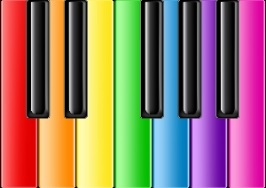 DALYELLUP MUSIC ACADEMY RE-ENROLMENT FORM 2023Student’s name:……………………………………………………………………………………………………Current teacher:……………………………………………………………………………………………........Please indicate which teacher/day/times you would prefer for private lessons in 2023.Private lessons with Liane/Shaun will be $38.50 per 30 minsPrivate lessons with Mackenzie will be $36.50 for 30 mins.Private lessons with Jorja will be $35.00 for 30 mins.All teachers at DMA consult with the Director on a regular basis about students.                                                 Please note: most of our staff are full and will not be taking any new students. Days/times are on a            first come, first served basis with no time reserved from the previous year. Group class graduates will be time-tabled with a teacher depending on day/time availability with no guarantee of teacher preference.RE-ENROLMENT TERMS AND CONDITIONS	1. Any fees not paid by the due date, without other arrangements being made with the teacher,   	           may incur a $15.00 administration fee.	2. Students will be charged a $65.00 resources and materials fee at the start of the year that covers     	   all legal downloads/copies/books/theory books/files etc. Any extra costs above this will be  	   discussed with parents before purchasing.	3. Should a student miss a lesson for any reason, no refund of fees will be made.   	    Make-up lessons are at the teacher discretion and time availability. Teachers generally give extra                 time close to exam or festival performances.	4. Exam entries - Students must demonstrate sufficient progress before the due date for entries	    to be considered for exams. (Three pieces need to be known)I have read the: “Re-enrolment terms and conditions” above and understand and agree to these terms of tuition.Signed………………………………………………………………Date……………………………….Teacher: Please circle teacher and instrument                          LIANE (Piano)			     SHAUN (Piano/Flute/Saxophone)         JORJA (Piano/Flute)		           MACKENZIE (Piano/Violin/Trumpet)    							Please indicate which venue prefered for Mackenzie   						South Bunbury	  DalyellupTime: Please circle lesson lengthPiano only: Students who have passed the Grade 5 exam or preparing Grade 6 and above, need to enrol for 45 mins due to the amount of time needed for the longer and more difficult repertoire. Each exam at the upper level can take up to 18 months preparation.			30 mins – Instrumental and Piano - Beginners to Grade 5                        45mins – Piano Grade 6 to Diploma                                                                                                                                                                                                                                    Day and Time preference: Please number (please give at least three possibilities)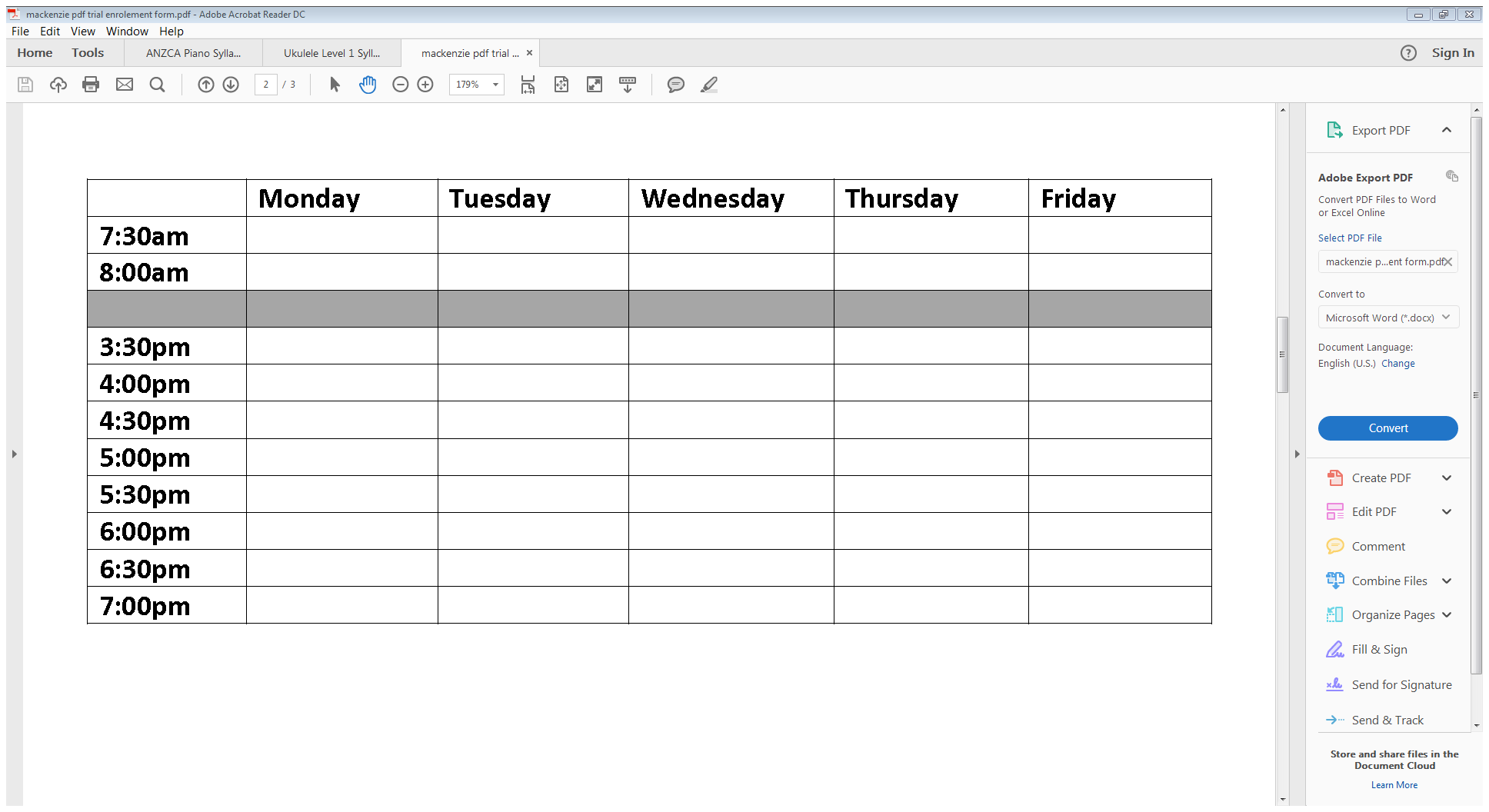 Any other considerations needed for timetabling…………………………………………………………………...………………………………………………………………………………………………………………………………………………………………………………………………………………………………………………………………………………………………………………………………………………………………………………………………………………………………………………………